       Voluntary  Class Supplies for the 2018-2019 School Year            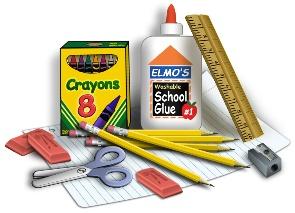 Grade Level: 5thSuggested Items:Backpack1-  2” three-ring binder3- dividers for three-ring binder (We will label in class) 2- 3-hole punch Plastic Folder with two pockets3- Composition Notebooks (non-spiral kind)Reinforced Quad Ruled Graphing Filler Paper (125 sheets)College-ruled paper (100 sheets)24  pencils- pre-sharpened pencils or box of mechanical (Ticonderoga are the BEST and made from real wood, which makes them easy to sharpen) 1 -pencil pouch that zippers up for your binder 1- box of Colored pencils 4 - fine tip, dry erase markers, any colorScissors (please write name on them)2 glue sticks1 ruler that measures metric and inches5 colored correcting pen1 box of Kleenex (Last name A-L)1 package of Clorox Wipes (Last name M-Z)1 small handheld pencil sharpener1 earbuds or headphones (for computer class)1 Child wearing deodorant :)1 Positive Attitude that is prepared for one fantastic yearSpeciality Teachers Need Please:5th Loos: 1 (additional)  hand pencil sharpener5th Lavin: 1 box gallon zipper sandwich bags5th Moats: 1 box zipper sandwich bags 